Promenades de chien - Fiche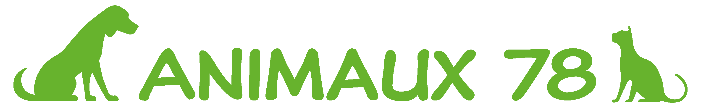 Propriétaire Nom et Prénom :Adresse (étage, porte …) : Téléphone :ChienNom :				Male		Femelle			Date de naissance :Stérilisé				Pucé 		Tatoué			Vaccins à jour		Race :Antécédents santé :Alimentation et traitement médical à donner par Animaux 78Croquettes	 Quantité :         	Pâtée          Quantité :	Avant la promenade		Après la promenadeTraitement médical en cours(Fournir l’ordonnance)Avant la promenade		Après la promenadeComportement général (craintif, joueur, câlin, fugueur, bagarreur, démonstratif de sa joie, ce qu’il aime, ce qu’il n’aime pas, de quoi il a peur …)Comportement et habitudes à son domicileA l’arrivée d’une personne étrangère :Pour manger : Pour jouer :		Pour dormir :Pièces interdites :Pour les prises de médicaments :Comportement et habitudes lors des sortiesObéit aux ordres de base :Lieux habituels de ses besoins :Tire en laisse :Comportement avec les chats :Comportement avec les chiens :Comportement avec les piétons :Comportement avec les enfants :Comportement avec les cyclistes :Comportement avec les véhicules :Habitudes avec certains voisins :Habitudes avec certains chiens du quartier :Tout autres renseignements utiles (ex : ancien mode de garde, achat, adoption, antécédents de sa vie avant son arrivée chez vous ….)Lieu de rangement Carnet de santé :Collier et laisse :Médicaments :Alimentation (croquettes et/ou sachets) :Serviette (en cas de pluie) :